胡毅姓名胡毅性别男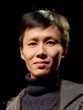 照片学历研究生学位硕士照片院系城市建设与交通学院建筑系城市建设与交通学院建筑系专业技术职务及专家称谓讲师邮箱graduation_hu@163.comgraduation_hu@163.comgraduation_hu@163.comgraduation_hu@163.com主要研究领域及方向长期从事建筑方案设计以及生态建筑与新型人居环境的研究。擅长公共建筑方案设计、住宅区规划、工业区规划及设计。长期从事建筑方案设计以及生态建筑与新型人居环境的研究。擅长公共建筑方案设计、住宅区规划、工业区规划及设计。长期从事建筑方案设计以及生态建筑与新型人居环境的研究。擅长公共建筑方案设计、住宅区规划、工业区规划及设计。长期从事建筑方案设计以及生态建筑与新型人居环境的研究。擅长公共建筑方案设计、住宅区规划、工业区规划及设计。个人简历学习经历1999-2004安徽建筑大学建筑学专业学士学位2004-2007合肥工业大学建筑设计及其理论专业硕士学位工作经历2007.07 - 2011.11 合肥学院助教2011.12 - 合肥学院  讲师学习经历1999-2004安徽建筑大学建筑学专业学士学位2004-2007合肥工业大学建筑设计及其理论专业硕士学位工作经历2007.07 - 2011.11 合肥学院助教2011.12 - 合肥学院  讲师学习经历1999-2004安徽建筑大学建筑学专业学士学位2004-2007合肥工业大学建筑设计及其理论专业硕士学位工作经历2007.07 - 2011.11 合肥学院助教2011.12 - 合肥学院  讲师学习经历1999-2004安徽建筑大学建筑学专业学士学位2004-2007合肥工业大学建筑设计及其理论专业硕士学位工作经历2007.07 - 2011.11 合肥学院助教2011.12 - 合肥学院  讲师近五年主要科研项目主持：2017年安徽省高等学校自然科学重点项目：环巢湖地区绿色节能型人居环境建设应用研究参与：2015年安徽省教育厅自然科学重点项目：合肥旅游建筑规划设计中节能关键技术研究2015年度安徽省高等学校自然科学研究一般项目：徽州传统民居生态可持续发展研究2016年安徽省教育厅自然科学重点项目：安徽地区建筑外围护结构遮阳策略研究主持：2017年安徽省高等学校自然科学重点项目：环巢湖地区绿色节能型人居环境建设应用研究参与：2015年安徽省教育厅自然科学重点项目：合肥旅游建筑规划设计中节能关键技术研究2015年度安徽省高等学校自然科学研究一般项目：徽州传统民居生态可持续发展研究2016年安徽省教育厅自然科学重点项目：安徽地区建筑外围护结构遮阳策略研究主持：2017年安徽省高等学校自然科学重点项目：环巢湖地区绿色节能型人居环境建设应用研究参与：2015年安徽省教育厅自然科学重点项目：合肥旅游建筑规划设计中节能关键技术研究2015年度安徽省高等学校自然科学研究一般项目：徽州传统民居生态可持续发展研究2016年安徽省教育厅自然科学重点项目：安徽地区建筑外围护结构遮阳策略研究主持：2017年安徽省高等学校自然科学重点项目：环巢湖地区绿色节能型人居环境建设应用研究参与：2015年安徽省教育厅自然科学重点项目：合肥旅游建筑规划设计中节能关键技术研究2015年度安徽省高等学校自然科学研究一般项目：徽州传统民居生态可持续发展研究2016年安徽省教育厅自然科学重点项目：安徽地区建筑外围护结构遮阳策略研究主要成果（论文、著作、专利等）发表文章：1. Green building & Occupant Satisfaction ；Applied Mechanics and Materials, 2013.52. 浅谈如何做好建筑节能设计《赤峰学院学报》2011年第8期  3. 基于人情化的阿尔瓦·阿尔托建筑设计研究及对中国建筑设计的启示《重庆科技学院学报》2011年第9期4. 风水学与新世纪的居住建筑设计《安徽建筑工业学院学报》 2006年第5期5. 建筑的内涵与个性《科教文汇》 2009年第9期6. 马鞍山老年公寓设计投标方案分析《科教文汇》 2009年第10期7. 建筑初步课程三位一体教学法的探索  《廊坊师范学院学报》 2014年第1期8. 热回收循环技术在建筑节能系统中的应用研究 《铜陵学院学报》2015年第2期9.环巢湖地区人居生态环境的新陈代谢研究《南阳理工学院学报》2018年第2期编写教材：担任卓越工程师普通高等学校土木工程专业精编系列规划教材《房屋建筑学》副主编，编写7万字，武汉大学出版社，2013-7-1发表文章：1. Green building & Occupant Satisfaction ；Applied Mechanics and Materials, 2013.52. 浅谈如何做好建筑节能设计《赤峰学院学报》2011年第8期  3. 基于人情化的阿尔瓦·阿尔托建筑设计研究及对中国建筑设计的启示《重庆科技学院学报》2011年第9期4. 风水学与新世纪的居住建筑设计《安徽建筑工业学院学报》 2006年第5期5. 建筑的内涵与个性《科教文汇》 2009年第9期6. 马鞍山老年公寓设计投标方案分析《科教文汇》 2009年第10期7. 建筑初步课程三位一体教学法的探索  《廊坊师范学院学报》 2014年第1期8. 热回收循环技术在建筑节能系统中的应用研究 《铜陵学院学报》2015年第2期9.环巢湖地区人居生态环境的新陈代谢研究《南阳理工学院学报》2018年第2期编写教材：担任卓越工程师普通高等学校土木工程专业精编系列规划教材《房屋建筑学》副主编，编写7万字，武汉大学出版社，2013-7-1发表文章：1. Green building & Occupant Satisfaction ；Applied Mechanics and Materials, 2013.52. 浅谈如何做好建筑节能设计《赤峰学院学报》2011年第8期  3. 基于人情化的阿尔瓦·阿尔托建筑设计研究及对中国建筑设计的启示《重庆科技学院学报》2011年第9期4. 风水学与新世纪的居住建筑设计《安徽建筑工业学院学报》 2006年第5期5. 建筑的内涵与个性《科教文汇》 2009年第9期6. 马鞍山老年公寓设计投标方案分析《科教文汇》 2009年第10期7. 建筑初步课程三位一体教学法的探索  《廊坊师范学院学报》 2014年第1期8. 热回收循环技术在建筑节能系统中的应用研究 《铜陵学院学报》2015年第2期9.环巢湖地区人居生态环境的新陈代谢研究《南阳理工学院学报》2018年第2期编写教材：担任卓越工程师普通高等学校土木工程专业精编系列规划教材《房屋建筑学》副主编，编写7万字，武汉大学出版社，2013-7-1发表文章：1. Green building & Occupant Satisfaction ；Applied Mechanics and Materials, 2013.52. 浅谈如何做好建筑节能设计《赤峰学院学报》2011年第8期  3. 基于人情化的阿尔瓦·阿尔托建筑设计研究及对中国建筑设计的启示《重庆科技学院学报》2011年第9期4. 风水学与新世纪的居住建筑设计《安徽建筑工业学院学报》 2006年第5期5. 建筑的内涵与个性《科教文汇》 2009年第9期6. 马鞍山老年公寓设计投标方案分析《科教文汇》 2009年第10期7. 建筑初步课程三位一体教学法的探索  《廊坊师范学院学报》 2014年第1期8. 热回收循环技术在建筑节能系统中的应用研究 《铜陵学院学报》2015年第2期9.环巢湖地区人居生态环境的新陈代谢研究《南阳理工学院学报》2018年第2期编写教材：担任卓越工程师普通高等学校土木工程专业精编系列规划教材《房屋建筑学》副主编，编写7万字，武汉大学出版社，2013-7-1获奖情况2018年参加合肥学院第九届青年教师教学竞赛，获三等奖。2013年指导2009级合肥学院土木工程专业学生获得合肥学院院级本科优秀毕业设计三等奖，获得实践教学优秀奖。2014年指导2010级合肥学院土木工程专业学生获得两项合肥学院院级本科优秀毕业设计三等奖，获得实践教学优秀奖。2015年指导2010级合肥学院建筑学专业学生获得合肥学院院级本科优秀毕业设计一等奖，获得实践教学优秀奖。2013年-2015年在“全国建筑院校绿色建筑设计优秀教师综合排名”荣获“第十四名”。2014年获得中国绿色建筑协会主办的“2013年全国绿色建筑设计竞赛”大赛组委会颁发的教师“年度绿色建筑杰出贡献奖”。2015年6月获中国绿色建筑协会全国绿色建筑设计竞赛组委会颁发的2014全国绿色建筑设计竞赛指导教师排名全国第九名。2014年指导学生参加第四届全国绿色建筑设计竞赛获奖情况：
（1）作品名称：生态旅馆学生：吴志汉王超获奖：浅绿组优秀奖（2）作品名称：旋转，生态，绿肺  学生：吕东获奖：浅绿组优秀奖
2014年指导学生参加合肥市规划局主办的“2014环巢湖地区江淮建筑风貌设计大赛” 获得两项优秀奖。2015年指导学生参加第五届全国绿色建筑设计竞赛获奖情况：
（1）作品名称：绿色之源学生：卢雨桐张磊刘帅霖胡兆舟  获奖：浅绿组三等奖
（2）作品名称：建筑系馆  学生：骆家伟谢慧张进张秀森   获奖：浅绿组优秀奖（3）作品名称：成长空间  学生：吴志汉王超李文龙  获奖：绿色组优秀奖2016年指导学生参加第五届全国绿色建筑设计竞赛获奖情况：（1）作品：融﹒创，学生：刘郁川张昕苏吉虎徐超一等奖（2）作品：青山绿舍，学生：李磊主曼婷郭赞进刘伟三等奖2016年指导学生参加第九届《“高教杯”全国大学生先进成图技术与产品信息建模创新大赛》学生：刘郁川，张磊，吴辉，许少冬，吴鹏龙，尺规绘图、产品信息建模中获得：一等奖1项、二等奖4项2016年安徽省级大学生创新创业训练计划项目合肥学院院级立项:新型装配式垂直绿化装饰墙面，学生：江蝶,童恩乐,尤丽佳,魏诚成,胡古月（项目号：201611059234)校园之光——半私密空间的营造，学生：刘雨嫣, 梁煜,李国庆,王伟（项目号：201611059236)2016年指导2011级合肥学院建筑学专业学生金博文获得合肥学院院级本科优秀毕业设计二等奖，获得实践教学优秀奖。2016指导建筑学专业学生刘郁川参加亚洲建筑新人赛作品：透景获得入围。2017年指导学生李磊参加2017台达杯国际太阳能建筑设计竞赛，作品：“游廊串‘绿’”获得优秀奖，并获得“优秀指导教师奖”。2016年7月获中国绿色建筑协会全国绿色建筑设计竞赛组委会颁发的全国绿色建筑设计竞赛年度杰出贡献奖。2017年获得2017年台达杯国际太阳能建筑设计竞赛“优秀指导教师奖”。2017年指导学生参加第七届全国绿色建筑设计竞赛获奖情况：（1）作品：现﹒清新隐﹒融合，学生：梁煜胡古月尤丽佳绿色组一等奖（2）作品：印象山旅，学生：李国庆王迪靳冉王伟绿色组二等奖（3）作品：院﹒听溪，学生：刘雨嫣江碟宋平王彬绿色组三等奖2017年指导学生参加第二届安徽省成图大赛学生：李如水、王伟、杨易谱、李俊雅、魏兢兢，尺规绘图、产品信息建模中获得：一等奖9项、二等奖6项、三等奖1项。2017年指导学生参加第十届“高教杯”全国大学生先进成图技术与产品信息建模创新大赛学生：李如水、王伟、杨易谱、李俊雅、魏兢兢，尺规绘图、产品信息建模中获得：一等奖1项、二等奖6项。2017年指导2012级合肥学院建筑学专业学生卢雨桐获得合肥学院院级本科优秀毕业设计一等奖，获得实践教学优秀奖。2017年指导学生参加合肥学院“互联网+”大学生竞赛获奖情况：作品：山地旅馆绿色建筑设计，学生：刘雨嫣、江碟、王彬获优秀奖（2）作品：源——“乡村客厅”设计，学生：王伟、魏兢兢、李如水、李俊雅优秀奖（3）作品：美丽乡村生态综合建筑建设，学生：魏诚成、王莉莉，杨易谱，张乐园优秀奖2017年指导学生获安徽省级大学生创新创业训练计划项目合肥学院院级立项:  基于叙事学视角的高校“体验式”展览空间设计研究学生：项庆慧、张俊明、王昕、夏舒婷（项目号：201711059220）2018年指导学生参加“创青春﹒中国联通官网”安徽省大学生创业大赛获得银奖。学生：夏舒婷、项庆慧、张俊明、章力、殷浩峰2018年指导学生参加第三届安徽省成图大赛学生：项庆慧、夏舒婷、章力、柯德，尺规绘图、产品信息建模中获得：一等奖1项、二等奖5项、三等奖2项。2018年指导学生参加第十一届“高教杯”全国大学生先进成图技术与产品信息建模创新大赛：【胡明明】建筑类：【尺规绘图】【一等奖】【项庆慧】建筑类：【建模】【三等奖】【胡明明】建筑类：【建模】【三等奖】2019年指导学生参加第八届全国绿色建筑设计竞赛获奖情况：（1）作品：山水之间，学生：胡浩、杨雨晴、彭明珠、刘淑姝绿色组一等奖（2）作品：腔﹒影，学生：项庆慧、年顺顺、柯德、丁意绿色组一等奖2019年指导学生参加安徽省第二届BIM大赛学生：胡浩获得三等奖。2019年指导学生参加第四届安徽省成图大赛荣获团体一等奖，【胡浩】建筑类：【建模】【一等奖】【朱军】建筑类：【尺规绘图】【一等奖】【梁晗】建筑类：【尺规绘图】【一等奖】【胡浩】建筑类：【尺规绘图】【三等奖】【朱军】建筑类：【建模】【二等奖】【朱莹莹】建筑类：【建模】【二等奖】【梁晗】建筑类：【建模】【三等奖】2019年指导学生参加第十二届“高教杯”全国大学生先进成图技术与产品信息建模创新大赛荣获团体三等奖，【施志豪】建筑类：【尺规绘图】【二等奖】【朱军】建筑类：【尺规绘图】【二等奖】【梁晗】建筑类：【建模】【二等奖】【朱军】建筑类：【建模】【二等奖】【杨雨晴】建筑类：【尺规绘图】【三等奖】【胡浩】建筑类：【建模】【三等奖】2018年参加合肥学院第九届青年教师教学竞赛，获三等奖。2013年指导2009级合肥学院土木工程专业学生获得合肥学院院级本科优秀毕业设计三等奖，获得实践教学优秀奖。2014年指导2010级合肥学院土木工程专业学生获得两项合肥学院院级本科优秀毕业设计三等奖，获得实践教学优秀奖。2015年指导2010级合肥学院建筑学专业学生获得合肥学院院级本科优秀毕业设计一等奖，获得实践教学优秀奖。2013年-2015年在“全国建筑院校绿色建筑设计优秀教师综合排名”荣获“第十四名”。2014年获得中国绿色建筑协会主办的“2013年全国绿色建筑设计竞赛”大赛组委会颁发的教师“年度绿色建筑杰出贡献奖”。2015年6月获中国绿色建筑协会全国绿色建筑设计竞赛组委会颁发的2014全国绿色建筑设计竞赛指导教师排名全国第九名。2014年指导学生参加第四届全国绿色建筑设计竞赛获奖情况：
（1）作品名称：生态旅馆学生：吴志汉王超获奖：浅绿组优秀奖（2）作品名称：旋转，生态，绿肺  学生：吕东获奖：浅绿组优秀奖
2014年指导学生参加合肥市规划局主办的“2014环巢湖地区江淮建筑风貌设计大赛” 获得两项优秀奖。2015年指导学生参加第五届全国绿色建筑设计竞赛获奖情况：
（1）作品名称：绿色之源学生：卢雨桐张磊刘帅霖胡兆舟  获奖：浅绿组三等奖
（2）作品名称：建筑系馆  学生：骆家伟谢慧张进张秀森   获奖：浅绿组优秀奖（3）作品名称：成长空间  学生：吴志汉王超李文龙  获奖：绿色组优秀奖2016年指导学生参加第五届全国绿色建筑设计竞赛获奖情况：（1）作品：融﹒创，学生：刘郁川张昕苏吉虎徐超一等奖（2）作品：青山绿舍，学生：李磊主曼婷郭赞进刘伟三等奖2016年指导学生参加第九届《“高教杯”全国大学生先进成图技术与产品信息建模创新大赛》学生：刘郁川，张磊，吴辉，许少冬，吴鹏龙，尺规绘图、产品信息建模中获得：一等奖1项、二等奖4项2016年安徽省级大学生创新创业训练计划项目合肥学院院级立项:新型装配式垂直绿化装饰墙面，学生：江蝶,童恩乐,尤丽佳,魏诚成,胡古月（项目号：201611059234)校园之光——半私密空间的营造，学生：刘雨嫣, 梁煜,李国庆,王伟（项目号：201611059236)2016年指导2011级合肥学院建筑学专业学生金博文获得合肥学院院级本科优秀毕业设计二等奖，获得实践教学优秀奖。2016指导建筑学专业学生刘郁川参加亚洲建筑新人赛作品：透景获得入围。2017年指导学生李磊参加2017台达杯国际太阳能建筑设计竞赛，作品：“游廊串‘绿’”获得优秀奖，并获得“优秀指导教师奖”。2016年7月获中国绿色建筑协会全国绿色建筑设计竞赛组委会颁发的全国绿色建筑设计竞赛年度杰出贡献奖。2017年获得2017年台达杯国际太阳能建筑设计竞赛“优秀指导教师奖”。2017年指导学生参加第七届全国绿色建筑设计竞赛获奖情况：（1）作品：现﹒清新隐﹒融合，学生：梁煜胡古月尤丽佳绿色组一等奖（2）作品：印象山旅，学生：李国庆王迪靳冉王伟绿色组二等奖（3）作品：院﹒听溪，学生：刘雨嫣江碟宋平王彬绿色组三等奖2017年指导学生参加第二届安徽省成图大赛学生：李如水、王伟、杨易谱、李俊雅、魏兢兢，尺规绘图、产品信息建模中获得：一等奖9项、二等奖6项、三等奖1项。2017年指导学生参加第十届“高教杯”全国大学生先进成图技术与产品信息建模创新大赛学生：李如水、王伟、杨易谱、李俊雅、魏兢兢，尺规绘图、产品信息建模中获得：一等奖1项、二等奖6项。2017年指导2012级合肥学院建筑学专业学生卢雨桐获得合肥学院院级本科优秀毕业设计一等奖，获得实践教学优秀奖。2017年指导学生参加合肥学院“互联网+”大学生竞赛获奖情况：作品：山地旅馆绿色建筑设计，学生：刘雨嫣、江碟、王彬获优秀奖（2）作品：源——“乡村客厅”设计，学生：王伟、魏兢兢、李如水、李俊雅优秀奖（3）作品：美丽乡村生态综合建筑建设，学生：魏诚成、王莉莉，杨易谱，张乐园优秀奖2017年指导学生获安徽省级大学生创新创业训练计划项目合肥学院院级立项:  基于叙事学视角的高校“体验式”展览空间设计研究学生：项庆慧、张俊明、王昕、夏舒婷（项目号：201711059220）2018年指导学生参加“创青春﹒中国联通官网”安徽省大学生创业大赛获得银奖。学生：夏舒婷、项庆慧、张俊明、章力、殷浩峰2018年指导学生参加第三届安徽省成图大赛学生：项庆慧、夏舒婷、章力、柯德，尺规绘图、产品信息建模中获得：一等奖1项、二等奖5项、三等奖2项。2018年指导学生参加第十一届“高教杯”全国大学生先进成图技术与产品信息建模创新大赛：【胡明明】建筑类：【尺规绘图】【一等奖】【项庆慧】建筑类：【建模】【三等奖】【胡明明】建筑类：【建模】【三等奖】2019年指导学生参加第八届全国绿色建筑设计竞赛获奖情况：（1）作品：山水之间，学生：胡浩、杨雨晴、彭明珠、刘淑姝绿色组一等奖（2）作品：腔﹒影，学生：项庆慧、年顺顺、柯德、丁意绿色组一等奖2019年指导学生参加安徽省第二届BIM大赛学生：胡浩获得三等奖。2019年指导学生参加第四届安徽省成图大赛荣获团体一等奖，【胡浩】建筑类：【建模】【一等奖】【朱军】建筑类：【尺规绘图】【一等奖】【梁晗】建筑类：【尺规绘图】【一等奖】【胡浩】建筑类：【尺规绘图】【三等奖】【朱军】建筑类：【建模】【二等奖】【朱莹莹】建筑类：【建模】【二等奖】【梁晗】建筑类：【建模】【三等奖】2019年指导学生参加第十二届“高教杯”全国大学生先进成图技术与产品信息建模创新大赛荣获团体三等奖，【施志豪】建筑类：【尺规绘图】【二等奖】【朱军】建筑类：【尺规绘图】【二等奖】【梁晗】建筑类：【建模】【二等奖】【朱军】建筑类：【建模】【二等奖】【杨雨晴】建筑类：【尺规绘图】【三等奖】【胡浩】建筑类：【建模】【三等奖】2018年参加合肥学院第九届青年教师教学竞赛，获三等奖。2013年指导2009级合肥学院土木工程专业学生获得合肥学院院级本科优秀毕业设计三等奖，获得实践教学优秀奖。2014年指导2010级合肥学院土木工程专业学生获得两项合肥学院院级本科优秀毕业设计三等奖，获得实践教学优秀奖。2015年指导2010级合肥学院建筑学专业学生获得合肥学院院级本科优秀毕业设计一等奖，获得实践教学优秀奖。2013年-2015年在“全国建筑院校绿色建筑设计优秀教师综合排名”荣获“第十四名”。2014年获得中国绿色建筑协会主办的“2013年全国绿色建筑设计竞赛”大赛组委会颁发的教师“年度绿色建筑杰出贡献奖”。2015年6月获中国绿色建筑协会全国绿色建筑设计竞赛组委会颁发的2014全国绿色建筑设计竞赛指导教师排名全国第九名。2014年指导学生参加第四届全国绿色建筑设计竞赛获奖情况：
（1）作品名称：生态旅馆学生：吴志汉王超获奖：浅绿组优秀奖（2）作品名称：旋转，生态，绿肺  学生：吕东获奖：浅绿组优秀奖
2014年指导学生参加合肥市规划局主办的“2014环巢湖地区江淮建筑风貌设计大赛” 获得两项优秀奖。2015年指导学生参加第五届全国绿色建筑设计竞赛获奖情况：
（1）作品名称：绿色之源学生：卢雨桐张磊刘帅霖胡兆舟  获奖：浅绿组三等奖
（2）作品名称：建筑系馆  学生：骆家伟谢慧张进张秀森   获奖：浅绿组优秀奖（3）作品名称：成长空间  学生：吴志汉王超李文龙  获奖：绿色组优秀奖2016年指导学生参加第五届全国绿色建筑设计竞赛获奖情况：（1）作品：融﹒创，学生：刘郁川张昕苏吉虎徐超一等奖（2）作品：青山绿舍，学生：李磊主曼婷郭赞进刘伟三等奖2016年指导学生参加第九届《“高教杯”全国大学生先进成图技术与产品信息建模创新大赛》学生：刘郁川，张磊，吴辉，许少冬，吴鹏龙，尺规绘图、产品信息建模中获得：一等奖1项、二等奖4项2016年安徽省级大学生创新创业训练计划项目合肥学院院级立项:新型装配式垂直绿化装饰墙面，学生：江蝶,童恩乐,尤丽佳,魏诚成,胡古月（项目号：201611059234)校园之光——半私密空间的营造，学生：刘雨嫣, 梁煜,李国庆,王伟（项目号：201611059236)2016年指导2011级合肥学院建筑学专业学生金博文获得合肥学院院级本科优秀毕业设计二等奖，获得实践教学优秀奖。2016指导建筑学专业学生刘郁川参加亚洲建筑新人赛作品：透景获得入围。2017年指导学生李磊参加2017台达杯国际太阳能建筑设计竞赛，作品：“游廊串‘绿’”获得优秀奖，并获得“优秀指导教师奖”。2016年7月获中国绿色建筑协会全国绿色建筑设计竞赛组委会颁发的全国绿色建筑设计竞赛年度杰出贡献奖。2017年获得2017年台达杯国际太阳能建筑设计竞赛“优秀指导教师奖”。2017年指导学生参加第七届全国绿色建筑设计竞赛获奖情况：（1）作品：现﹒清新隐﹒融合，学生：梁煜胡古月尤丽佳绿色组一等奖（2）作品：印象山旅，学生：李国庆王迪靳冉王伟绿色组二等奖（3）作品：院﹒听溪，学生：刘雨嫣江碟宋平王彬绿色组三等奖2017年指导学生参加第二届安徽省成图大赛学生：李如水、王伟、杨易谱、李俊雅、魏兢兢，尺规绘图、产品信息建模中获得：一等奖9项、二等奖6项、三等奖1项。2017年指导学生参加第十届“高教杯”全国大学生先进成图技术与产品信息建模创新大赛学生：李如水、王伟、杨易谱、李俊雅、魏兢兢，尺规绘图、产品信息建模中获得：一等奖1项、二等奖6项。2017年指导2012级合肥学院建筑学专业学生卢雨桐获得合肥学院院级本科优秀毕业设计一等奖，获得实践教学优秀奖。2017年指导学生参加合肥学院“互联网+”大学生竞赛获奖情况：作品：山地旅馆绿色建筑设计，学生：刘雨嫣、江碟、王彬获优秀奖（2）作品：源——“乡村客厅”设计，学生：王伟、魏兢兢、李如水、李俊雅优秀奖（3）作品：美丽乡村生态综合建筑建设，学生：魏诚成、王莉莉，杨易谱，张乐园优秀奖2017年指导学生获安徽省级大学生创新创业训练计划项目合肥学院院级立项:  基于叙事学视角的高校“体验式”展览空间设计研究学生：项庆慧、张俊明、王昕、夏舒婷（项目号：201711059220）2018年指导学生参加“创青春﹒中国联通官网”安徽省大学生创业大赛获得银奖。学生：夏舒婷、项庆慧、张俊明、章力、殷浩峰2018年指导学生参加第三届安徽省成图大赛学生：项庆慧、夏舒婷、章力、柯德，尺规绘图、产品信息建模中获得：一等奖1项、二等奖5项、三等奖2项。2018年指导学生参加第十一届“高教杯”全国大学生先进成图技术与产品信息建模创新大赛：【胡明明】建筑类：【尺规绘图】【一等奖】【项庆慧】建筑类：【建模】【三等奖】【胡明明】建筑类：【建模】【三等奖】2019年指导学生参加第八届全国绿色建筑设计竞赛获奖情况：（1）作品：山水之间，学生：胡浩、杨雨晴、彭明珠、刘淑姝绿色组一等奖（2）作品：腔﹒影，学生：项庆慧、年顺顺、柯德、丁意绿色组一等奖2019年指导学生参加安徽省第二届BIM大赛学生：胡浩获得三等奖。2019年指导学生参加第四届安徽省成图大赛荣获团体一等奖，【胡浩】建筑类：【建模】【一等奖】【朱军】建筑类：【尺规绘图】【一等奖】【梁晗】建筑类：【尺规绘图】【一等奖】【胡浩】建筑类：【尺规绘图】【三等奖】【朱军】建筑类：【建模】【二等奖】【朱莹莹】建筑类：【建模】【二等奖】【梁晗】建筑类：【建模】【三等奖】2019年指导学生参加第十二届“高教杯”全国大学生先进成图技术与产品信息建模创新大赛荣获团体三等奖，【施志豪】建筑类：【尺规绘图】【二等奖】【朱军】建筑类：【尺规绘图】【二等奖】【梁晗】建筑类：【建模】【二等奖】【朱军】建筑类：【建模】【二等奖】【杨雨晴】建筑类：【尺规绘图】【三等奖】【胡浩】建筑类：【建模】【三等奖】2018年参加合肥学院第九届青年教师教学竞赛，获三等奖。2013年指导2009级合肥学院土木工程专业学生获得合肥学院院级本科优秀毕业设计三等奖，获得实践教学优秀奖。2014年指导2010级合肥学院土木工程专业学生获得两项合肥学院院级本科优秀毕业设计三等奖，获得实践教学优秀奖。2015年指导2010级合肥学院建筑学专业学生获得合肥学院院级本科优秀毕业设计一等奖，获得实践教学优秀奖。2013年-2015年在“全国建筑院校绿色建筑设计优秀教师综合排名”荣获“第十四名”。2014年获得中国绿色建筑协会主办的“2013年全国绿色建筑设计竞赛”大赛组委会颁发的教师“年度绿色建筑杰出贡献奖”。2015年6月获中国绿色建筑协会全国绿色建筑设计竞赛组委会颁发的2014全国绿色建筑设计竞赛指导教师排名全国第九名。2014年指导学生参加第四届全国绿色建筑设计竞赛获奖情况：
（1）作品名称：生态旅馆学生：吴志汉王超获奖：浅绿组优秀奖（2）作品名称：旋转，生态，绿肺  学生：吕东获奖：浅绿组优秀奖
2014年指导学生参加合肥市规划局主办的“2014环巢湖地区江淮建筑风貌设计大赛” 获得两项优秀奖。2015年指导学生参加第五届全国绿色建筑设计竞赛获奖情况：
（1）作品名称：绿色之源学生：卢雨桐张磊刘帅霖胡兆舟  获奖：浅绿组三等奖
（2）作品名称：建筑系馆  学生：骆家伟谢慧张进张秀森   获奖：浅绿组优秀奖（3）作品名称：成长空间  学生：吴志汉王超李文龙  获奖：绿色组优秀奖2016年指导学生参加第五届全国绿色建筑设计竞赛获奖情况：（1）作品：融﹒创，学生：刘郁川张昕苏吉虎徐超一等奖（2）作品：青山绿舍，学生：李磊主曼婷郭赞进刘伟三等奖2016年指导学生参加第九届《“高教杯”全国大学生先进成图技术与产品信息建模创新大赛》学生：刘郁川，张磊，吴辉，许少冬，吴鹏龙，尺规绘图、产品信息建模中获得：一等奖1项、二等奖4项2016年安徽省级大学生创新创业训练计划项目合肥学院院级立项:新型装配式垂直绿化装饰墙面，学生：江蝶,童恩乐,尤丽佳,魏诚成,胡古月（项目号：201611059234)校园之光——半私密空间的营造，学生：刘雨嫣, 梁煜,李国庆,王伟（项目号：201611059236)2016年指导2011级合肥学院建筑学专业学生金博文获得合肥学院院级本科优秀毕业设计二等奖，获得实践教学优秀奖。2016指导建筑学专业学生刘郁川参加亚洲建筑新人赛作品：透景获得入围。2017年指导学生李磊参加2017台达杯国际太阳能建筑设计竞赛，作品：“游廊串‘绿’”获得优秀奖，并获得“优秀指导教师奖”。2016年7月获中国绿色建筑协会全国绿色建筑设计竞赛组委会颁发的全国绿色建筑设计竞赛年度杰出贡献奖。2017年获得2017年台达杯国际太阳能建筑设计竞赛“优秀指导教师奖”。2017年指导学生参加第七届全国绿色建筑设计竞赛获奖情况：（1）作品：现﹒清新隐﹒融合，学生：梁煜胡古月尤丽佳绿色组一等奖（2）作品：印象山旅，学生：李国庆王迪靳冉王伟绿色组二等奖（3）作品：院﹒听溪，学生：刘雨嫣江碟宋平王彬绿色组三等奖2017年指导学生参加第二届安徽省成图大赛学生：李如水、王伟、杨易谱、李俊雅、魏兢兢，尺规绘图、产品信息建模中获得：一等奖9项、二等奖6项、三等奖1项。2017年指导学生参加第十届“高教杯”全国大学生先进成图技术与产品信息建模创新大赛学生：李如水、王伟、杨易谱、李俊雅、魏兢兢，尺规绘图、产品信息建模中获得：一等奖1项、二等奖6项。2017年指导2012级合肥学院建筑学专业学生卢雨桐获得合肥学院院级本科优秀毕业设计一等奖，获得实践教学优秀奖。2017年指导学生参加合肥学院“互联网+”大学生竞赛获奖情况：作品：山地旅馆绿色建筑设计，学生：刘雨嫣、江碟、王彬获优秀奖（2）作品：源——“乡村客厅”设计，学生：王伟、魏兢兢、李如水、李俊雅优秀奖（3）作品：美丽乡村生态综合建筑建设，学生：魏诚成、王莉莉，杨易谱，张乐园优秀奖2017年指导学生获安徽省级大学生创新创业训练计划项目合肥学院院级立项:  基于叙事学视角的高校“体验式”展览空间设计研究学生：项庆慧、张俊明、王昕、夏舒婷（项目号：201711059220）2018年指导学生参加“创青春﹒中国联通官网”安徽省大学生创业大赛获得银奖。学生：夏舒婷、项庆慧、张俊明、章力、殷浩峰2018年指导学生参加第三届安徽省成图大赛学生：项庆慧、夏舒婷、章力、柯德，尺规绘图、产品信息建模中获得：一等奖1项、二等奖5项、三等奖2项。2018年指导学生参加第十一届“高教杯”全国大学生先进成图技术与产品信息建模创新大赛：【胡明明】建筑类：【尺规绘图】【一等奖】【项庆慧】建筑类：【建模】【三等奖】【胡明明】建筑类：【建模】【三等奖】2019年指导学生参加第八届全国绿色建筑设计竞赛获奖情况：（1）作品：山水之间，学生：胡浩、杨雨晴、彭明珠、刘淑姝绿色组一等奖（2）作品：腔﹒影，学生：项庆慧、年顺顺、柯德、丁意绿色组一等奖2019年指导学生参加安徽省第二届BIM大赛学生：胡浩获得三等奖。2019年指导学生参加第四届安徽省成图大赛荣获团体一等奖，【胡浩】建筑类：【建模】【一等奖】【朱军】建筑类：【尺规绘图】【一等奖】【梁晗】建筑类：【尺规绘图】【一等奖】【胡浩】建筑类：【尺规绘图】【三等奖】【朱军】建筑类：【建模】【二等奖】【朱莹莹】建筑类：【建模】【二等奖】【梁晗】建筑类：【建模】【三等奖】2019年指导学生参加第十二届“高教杯”全国大学生先进成图技术与产品信息建模创新大赛荣获团体三等奖，【施志豪】建筑类：【尺规绘图】【二等奖】【朱军】建筑类：【尺规绘图】【二等奖】【梁晗】建筑类：【建模】【二等奖】【朱军】建筑类：【建模】【二等奖】【杨雨晴】建筑类：【尺规绘图】【三等奖】【胡浩】建筑类：【建模】【三等奖】